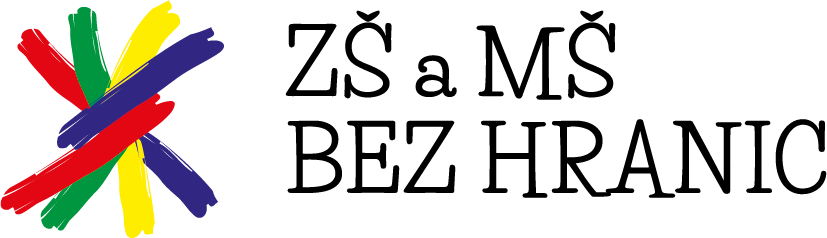 Omluvný list 2018/2019Omluvný list 2018/2019Jméno:Jméno:Třída:Třída:Datum:Důvod nepřítomnosti:Podpis rodiče:Podpis tř. učitele:Omluvný list 2018/2019Omluvný list 2018/2019Jméno:Jméno:Třída:Třída:Datum:Důvod nepřítomnosti:Podpis rodiče:Podpis tř. učitele: